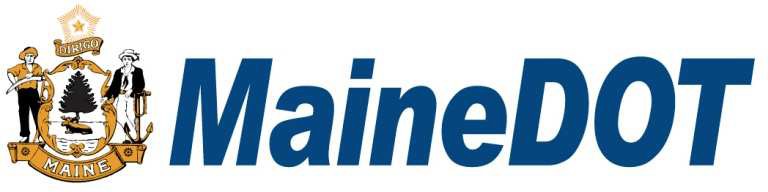 Disadvantaged Business Enterprise Goal Setting Methodology for Federally Assisted Highway ProjectsFederal Fiscal Year 2022-2024Sherry Y. Tompkins, Director, Civil Rights Office Department of TransportationState of MaineSubmitted: August 1, 2021In compliance with Title 49, Part 26 of the Code of Federal Regulations (49 CFR Part 26)IntroductionMaineDOT’s Annual DBE Goal for FFY 2022-2024Pursuant to 49 CFR 26, the Maine Department of Transportation (MaineDOT) has analyzed data and determined that, for federal fiscal years (FFY) 2022-2024 the overall annual Disadvantaged Business Enterprise (DBE) attainment on Federal Highway Administration (FHWA) funded projects is 1.97%.The MaineDOT DBE Goal Setting Methodology for FFY 2022-2024 explains the Department’s goal-setting process and methods, public outreach process, and administration of the goal. The Department’s overall goal must be based on demonstrable evidence of the availability of ready, willing and able DBEs relative to all businesses that are ready, willing and able to participate in DOT assisted contracts. 49 CFR §26.45 dictates a two-step process. The first step is to determine a base figure for the relative availability of DBEs. Once the base figure is determined, it is necessary to examine all of the evidence available in the Department’s jurisdiction to determine what adjustment to the base figure, if any, is necessary. As an extension of this process, Section 26.45  requires that state DOT’s meet the “maximum feasible portion” of its overall DBE utilization goal through race-neutral means of facilitating race-neutral DBE participation.Federally-Assisted Contracting Opportunities for FFY 2022-2024The Department evaluated all available FHWA contracting opportunities for FFY 2022- 2024, which are provided in detail in Appendix 1. The total value of such projected opportunities is $358,954,676.38.*Goal MethodologyStep 1 – Determination of a Base FigureTo establish the Department’s base figure of the relative availability of DBEs to all comparable firms (DBE and Non-DBEs) available to propose on federally assisted contracting opportunities projected to be solicited during the goal period, the Department followed the two-step process federally prescribed for goal-setting in accordance with 49 CFR Part 26.45.At the outset, the Department must determine the geographic market area in which it will search for DBEs and non-DBEs. MaineDOT has defined its geographic market area as  the states of Maine, New Hampshire, and Massachusetts. To determine the geographic market area, we analyzed the ratio of the combined federal program dollars awarded to prime contractors and subcontractors in these three states to the total federal program* For purposes of FAA DBE goal setting and methodology for FFY2022-2024, please see the projecting contracting opportunities identified in Appendix 2, totaling $6,283,000.dollars awarded during FFY 2020. We found that the most significant amount of prime contract dollars (67.89%) were awarded to contractors in these three states and that when factoring in subcontracts, this geographic market area accounted for 67.80% of MaineDOT’s contracting opportunities.Having determined its geographic market area, the Department projected the contracting opportunities that it will have during this goal period and defined the corresponding NAICS codes. The Department projects that the anticipated contracting opportunities for this goal period will fall within the NAICS code categories identified in Table 1.The Department then searched for DBE and Non-DBE firms that perform the work associated with the relevant NAICS codes. This was accomplished by accessing the MaineDOT Unified Certification Program (UCP) Directory of Certified DBE Firms and the 2019 U.S. Census Bureau County Business Patterns (CBP) Database. All efforts were made to use as close to identical NAICS codes as possible to ensure a “like-to-like” comparison. Although several DBEs have more than one NAICS code, we used only one such code per firm to avoid duplication.Table 1: Projected Contracting Opportunities, NAICS Codes, and Relative Availability of Ready Willing and Able DBE Firms to All Firms*NAICS codes with FAA componentTo determine the relative availability of DBEs, the Department created a ratio wherein the numerator represents the number of ready, willing and able DBE firms and the denominator represents all firms, both DBEs and Non-DBEs, available in each work category.For the numerator:	MaineDOT UCP DBE Database of Certified Firmsin the geographic market areaFor the denominator:	2019 U.S. Census Bureau’s County BusinessPattern Database (CBP)As noted in Table 1, the Department identified 4,015 ready, willing and able firms in the NAICS codes for the projected federally-assisted contracting opportunities. In the federally prescribed formula below, this number is used as the denominator. The numerator was found by determining the number of ready, willing and able DBE certified firms within the same NAICS sub-sectors. For the purposes of this goal setting methodology, 48 firms currently DBE certified in Maine are considered ready, willing   and able to perform work in the areas identified. The 48 ready, willing, and able DBE certified firms, divided by the 4,015 total number of all ready, willing, and able firms (DBEs and non-DBEs), yields a base figure of 1.20%.Formula	DBE (48)---------------------- = 0.01195 x 100 = 1.20%CBP (4,015)Step 2 – Adjustment to Base FigureOnce the base figure is determined, MaineDOT is required to examine all of the evidence available to determine what adjustment, if any, is necessary. Step 2 requires the Department to incorporate any available evidence that will improve the accuracy of the Step 1 base line goal calculations in order to determine the level of DBE participation   that would occur absent the effects of discrimination. The Department assessed the  impact of specific factors requiring narrow tailoring of the DBE Program. The following factors were considered in making the decision to adjust the overall DBE goal:Past ParticipationThe volume of work that DBEs have performed in recent years can be useful to increase the accuracy of the DBE goal. Past participation is particularly useful if the contracting opportunities that are projected for the next three years are similar to those of the   previous goal period. The Department analyzed the projected contracting opportunities in resources such as the State Transportation Improvement Plan and determined that the projected opportunities are substantially similar to those in the prior three years and that therefore adjusting the base figure using past participation was logical. FHWA requires that the previous three years be used to determine the historical median for past participation. This requires the Department to evaluate DBE participation on FHWA assisted contracts during FFY 2018-2020 The following table shows the DBE participation obtained during this time period.DBE participation during those federal fiscal years was 3.98% for FFY18, 2.73% for FFY19 and 1.92% for FFY20. To adjust the base figure using past participation, MaineDOT adds the median participation from the relevant three -year period to the base figure and divides that sum by two. The median participation during this time period was 2.73%.Median 2.73% + Base Figure 1.20% = 3.93%3.93% / 2 = 1.97%Accordingly, after adjusting the base figure due to the similarity of federally-assisted procurement opportunities during the previous 3 years, MaineDOT’s adjusted DBE Goal is 1.97%.Disparity StudiesAs discussed previously, MaineDOT has not conducted any disparity studies in the past three federal fiscal years. We contacted the State’s Metropolitan Planning Organizations and its major airports, and none of them conducted disparity studies or comparable  studies that may have provided information relative to the geographic market area.Therefore, no disparity studies were considered.Other Related EvidenceNo other evidence of the kind described in the regulations at 49 CFR 26.45(d)(2) was available to consider in determining whether an adjustment to the base figure is warranted.Use of Race Conscious and Race Neutral MeasuresThe Department’s DBE Program goal of 1.97% for FFYs 2022-2024 was exceeded in two of the last three years on a solely race neutral basis. Accordingly, the Department anticipates that the current goal will be achieved entirely through race and gender-neutral means. Contract goals will not be necessary for additional attainment. If we determine  that we will not achieve the stated goal, we will take measures to do so, which may include targeted project goals.Use of Supportive Services Program in Race-neutral EffortsFor the MaineDOT to meet its goal through race neutral means, it has contracted an agency to provide Disadvantaged Business Enterprises Supportive Services (DBE SS) Program in accordance with 23 CFR 230.204. This business development program aims  to assist minority, women and disadvantaged owned firms to build strong businesses able to successfully compete when bidding for federally funded transportation projects and consultant contracts, thus increasing equal opportunity, competition and diversity in Maine’s bridge and highway construction industry.The following services are offered though MaineDOT’s DBE SS Consultant with specific programs targeted for instruction. Tuition reimbursement for successfully completed classes taken by small business owners to grow and/or improve their business in the Federal-aid bridge and highway construction industry will also be allowed. This program:Provides technical and resource assistance with financial and business planning including accounting, invoicing and auditing practices, business planning, marketing/networking, and setting and achieving goals. Assists with bonding, financial assistance, lease agreements, taxes, fringe benefits, and payroll. Assurescapability to comply with all FHWA requirements and paperwork regarding personnel, EEO, Title VI, DBE, AA, training and Davis Bacon and related Acts.Provides technical and general assistance with locating, processing, estimating, and submitting quotes for MaineDOT federal aid contracts. Surveys and reports the bid items DBEs can complete and shares this information on the web and with prime contractors. Offers guidance to DBEs regarding MaineDOT project plans and website to keep DBEs up to date with contract opportunities in their business areas.Provides technical support for computer systems, particularly CADD translation to Micro-station to be compatible with MaineDOT files and electronic bidding assistance (using the web and using BIDEX). Also, provides hardware/software technical support and webpage development as related to bridge and highway construction.Provides technical support and education regarding partnering with other consultants/contractors/agencies and how to create and deliver products or services under a joint venture. Gives participating small businesses new tools to improve or expand their business capabilities.Provides technical assistance and education regarding reading, writing and understanding construction contracts and subcontracts; assistance in ensuring that contracts and subcontracts protect the interest of the DBE, including all phases of the work, and contain all needed language for compliance when working on a FHWA funded projects.Distributes a brochure regarding the DBE program and continues to educate contractors and consultants, as well as MaineDOT personnel, about the purpose of the program and their obligations under federally funded contracts. Develop ongoing opportunities for workshops, briefings and training sessions statewide. Educates the SBA's Small Business Development counselors and other entities about the DBE program.Holds networking/conferences in conjunction with the Maine SBA Office and other partners and offers matchmaking session between DBEs and prime consultants and contractors. Creates networking opportunities and other activities to promote DBE growth and quality including educational seminars.In addition, the MaineDOT DBE SS Consultant uses a variety of methods to provide business development services and assess a firm’s current qualifications. These include, but are not limited to:Documentation of a DBE’s skills, experience and needs through development of a Business Needs Assessment, along with a practiced interview technique to successfully glean necessary information from clients;Individual Business Management Assistance to DBEs in the form of technical and resource assistance for financial and business planning, as well as public procurement specifically related to MaineDOT opportunities. Includes both in- house and external specialist resources to provide a wide range of advice and education.A rigorous two-year Business Development Program for those DBEs that have the potential and desire to participate.Computer and technical assistance to educate DBEs on electronic bidding and  how to utilize technology, including providing website development for interested firms.Tuition reimbursement providing educational opportunities for DBEs.Feedback from primes and from MaineDOT staff providing assistance to firms.The MaineDOT DBE SS Consultant uses industry business standards and MaineDOT prequalification standards as well as feedback from the primes and others to determine the comparable skills and qualifications that each DBE should attain. This is done on a case-by-case basis as each company delivers a unique set of products and services.Public ProcessPursuant to 49 CFR 26.45 (g)(i), MaineDOT: “must consult with minority, women's and general contractor groups, community organizations, and other officials or organizations which could be expected  to have information concerning the availability of  disadvantaged and non-disadvantaged businesses, the effects of discrimination on opportunities for DBEs, and your efforts to establish a level playing field for the participation of DBEs.”MaineDOT works closely with our DBE SS Consultant and regularly discusses concerns and successes with DBE firms in Maine. The DBE SS consultant works directly with DBEs and assists firms addressing their concerns and challenges. The DBE SS  Consultant is a conduit to MaineDOT for DBEs.On June 18, 2021, MaineDOT held a public meeting via zoom at 2:00 PM Eastern Time (US and Canada). General contractor associations, DBEs, the DBE Supportive Services consultant, Associated General Contractors of Maine, Inc. (AGC), National Association of Women in Construction (NAWIC), the Maine Better Transportation Association (MBTA), the Maine Women’s Business Center, the National Association for the Advancement of Colored People (NAACP) Maine Chapter, the American Council of Engineering Companies in Maine (ACEC), the Maine Chamber of Commerce, and the Maine Asphalt Pavement Association were sent emails to participate in a discussion of our Goal Methodology, to obtain information relevant to our goal setting process and to express any concerns about MaineDOT’s DBE program. Advance copies of the draft Goal Methodology were provided to invitees prior to the meeting.  The draft was available at the Civil Rights Office website: http://www.maine.gov/mdot/civilrights/dbeAt the meeting, the draft Goal Methodology was presented and representatives of MaineDOT’s Civil Rights Office listened to concerns, received comments and answered questions. A follow-up email was sent to the entities listed above soliciting additional feedback. Other than some minor corrections to the document, there were no comments on the draft methodology.Appendix 1MaineDOT FY2020 FHWA Contracting OpportunitiesMaineDOT FY2020 FHWA Contracting OpportunitiesMaineDOT FY2020 FHWA Contracting OpportunitiesMaineDOT FY2020 FHWA Contracting OpportunitiesData DescriptionTotal Program AwardsAmount Represented by Maine, New Hampshire and Massachusetts FirmsMaine, New Hampshire and Massachusetts Market %Geographic distribution of Prime Contract $$340,035,077.83$230,855,390.9467.89%Geographic distribution of participating Subcontract $$1,734,641.40$856,880.8849.40%Total State Market %$341,769,719.23$231,712,271.8267.80%NAICSCodeDescriptionNumber of Maine Firms Per CBP DatabaseNumber of DBE Firms in Geographic MarketArea212321Construction sand and gravel mining62237310*Highway, street, and bridge construction776237990Other heavy and civil engineering construction450238110*Poured concrete foundation and structure contractors1570238140Masonry contractors1333238910*Site preparation contractors5585238990*All other specialty trade contractors1852423840Industrial supplies merchant wholesalers390484110General freight trucking, local1221484210Used household and office goods moving330484220Specialized freight (except used goods) trucking, local3060488490Other support activities for road transportation190541320Landscape architectural services256541330*Engineering services29413541340Drafting services221541370*Surveying and mapping (except geophysical) services911541380*Testing laboratories350541430Graphic design services694561110Office administrative services970541613Marketing consulting services1191541620*Environmental consulting services801541690Other scientific and technical consulting services760541820Public relations agencies300561320Temporary help services1321561720Janitorial services3661561730Landscaping services8990Totals:4,01548FFYDBE GoalDBEParticipation20182.40%3.98%20192.40%2.73%20202.40%1.92%FHWA Funded Projected Contracting Opportunities FYY 2022 - 2024FHWA Funded Projected Contracting Opportunities FYY 2022 - 2024FHWA Funded Projected Contracting Opportunities FYY 2022 - 2024FHWA Funded Projected Contracting Opportunities FYY 2022 - 2024FHWA Funded Projected Contracting Opportunities FYY 2022 - 2024FHWA Funded Projected Contracting Opportunities FYY 2022 - 2024FHWA Funded Projected Contracting Opportunities FYY 2022 - 2024ADV FFYScope GroupWINTitleScopeDev RespAvail CON2024Bridge Construction023515.00MT. DESERT, BABSONS BR #5244BRIDGE REPLACEMENTMaineDOT$2,270,000.002024Bridge Construction025453.00FORT FAIRFIELD, PUDDLE DOCK BRIDGE#2691BRIDGE REPLACEMENTMaineDOT$1,585,000.002024Bridge Construction025529.00EAST MACHIAS, CHASE MILLS BRIDGE#5465BRIDGE REPLACEMENTMaineDOT$1,685,000.002024Bridges Other023134.00FREEPORT, RAILROAD CROSSINGBRIDGE #3172BRIDGE IMPROVEMENTSMaineDOT$2,785,000.002024Bridges Other023142.00CAMDEN, MAIN STREET BRIDGE #2497BRIDGE IMPROVEMENTSMaineDOT$2,000,000.002024Bridges Other025311.00BANGOR, PENOBSCOT BRIDGE #2038BRIDGE SUBSTRUCTURE REHABILITATIONMaineDOT$795,000.002024Bridges Other025463.00HALLOWELL, VAUGHAN MEMORIALBRIDGE (#0490)BRIDGE IMPROVEMENTSMaineDOT$375,000.002024Highway Construction012800.30I-295 EXIT 4 SOUTH BOUND ACCESSRECONSTRUCTIONMaineDOT$1,797,106.002024Highway Construction022837.00BUXTON, ROUTE 22INTERSECTION RECONSTRUCTIONMaineDOT$2,200,000.002024Highway Construction024341.00WINDHAM, ROUTE 302INTERSECTION RECONSTRUCTIONMaineDOT$545,000.002024Highway Construction025267.00WOOLWICH, ROUTE 1INTERSECTION RECONSTRUCTIONMaineDOT$770,000.002024Highway Construction025269.00RANDOLPH, ROUTE 27INTERSECTION RECONSTRUCTIONMaineDOT$450,000.002024Highway Safety and Spot Improvements024363.00SOUTH PORTLAND, I-295 EXIT 4LIGHTINGMaineDOT$765,625.002024Highway Safety and Spot Improvements025089.00PORTLAND, FRANKLIN STREET ANDMARGINAL WAYINTERSECTION IMPROVEMENTS W/SIGNALLOCALLYADMINISTERED$275,000.002024Highway Safety and Spot Improvements025273.00AUGUSTA, ROUTE 201SAFETY IMPROVEMENTSMaineDOT$585,000.002024Highway Safety and Spot Improvements025459.00ALFRED, ROUTE 4SAFETY IMPROVEMENTSMaineDOT$689,000.002024Multimodal025621.00LEWISTON, MAIN STREET, SABATTUSSTREET, HEADS UPMULTIMODAL IMPROVEMENTSLOCALLYADMINISTERED$215,000.002023Bridge Construction018728.00BLUE HILL, VILLAGE BR #2893BRIDGE SUPERSTRUCTURE REPLACEMENTMaineDOT$700,000.002023Bridge Construction021672.00AUGUSTA, WESTERN AVE/I95 BRIDGE#5808BRIDGE SUPERSTRUCTURE REPLACEMENTMaineDOT$7,300,000.002023Bridge Construction021687.00ARGYLE TWP, HEMLOCK BR#3735BRIDGE REPLACEMENTMaineDOT$1,270,000.002023Bridge Construction021700.01RUMFORD-MEXICO, RED BR #2707BRIDGE REPLACEMENTMaineDOT$4,503,861.922023Bridge Construction022232.00CLINTON MANLEY HOLT BR#2508BRIDGE REPLACEMENTMaineDOT$1,760,000.002023Bridge Construction022238.00GORHAM, MITCHELL BR #0216BRIDGE REPLACEMENTMaineDOT$1,000,000.002023Bridge Construction022258.00SOUTH PORTLAND, RAMP SP4 BRIDGE#1376BRIDGE DECK REPLACEMENTMaineDOT$4,500,000.002023Bridge Construction022266.00WEBSTER PLT MATTAGODUS BR#5116BRIDGE REPLACEMENTMaineDOT$1,329,125.002023Bridge Construction022268.00WINSLOW, FISH BR#0509BRIDGE REPLACEMENTMaineDOT$1,592,500.002023Bridge Construction022621.00RUMFORD. HIGH BR #5188BRIDGE REPLACEMENTMaineDOT$4,250,750.002023Bridge Construction023098.00AVON, CUSHMAN BR #6588BRIDGE REPLACEMENTMaineDOT$1,250,000.002023Bridge Construction023116.00NORWAY, TANNERY BROOK BRIDGE#3610BRIDGE REPLACEMENTMaineDOT$1,835,000.002023Bridge Construction023120.00DOVER FOXCROFT, DOVER BRIDGE#5118BRIDGE REPLACEMENTMaineDOT$7,500,000.002023Bridge Construction024775.00RUMFORD, MARTINS BRIDGE (#2514)BRIDGE REPLACEMENTMaineDOT$4,320,000.002023Bridge Construction025105.00WILTON BRIDGES BR #2102BRIDGE REPLACEMENTMaineDOT$1,385,000.002023Bridge Construction025107.00ROME, NARROWS WEST BRIDGE #5912BRIDGE REPLACEMENTMaineDOT$1,585,000.002023Bridge Construction025161.00CUMBERLAND, TUTTLE ROAD / I295BRIDGE #5801BRIDGE REPLACEMENTMaineDOT$12,985,000.002023Bridge Construction025211.00MARION TWP, ROUTE 86 CLIFFORD BR(#5223)BRIDGE REPLACEMENTMaineDOT$1,185,000.002023Bridge Construction025297.00DEBLOIS, DEBLOIS BRIDGE #3152BRIDGE DECK REPLACEMENTMaineDOT$995,000.002023Bridge Construction025299.00ALBION, PUDDLE DUCK BRIDGE #3107BRIDGE REPLACEMENTMaineDOT$1,685,000.002023Bridge Construction025305.00WOOLWICH, NEW BRIDGE #0627BRIDGE SUPERSTRUCTURE REPLACEMENTMaineDOT$375,000.002023Bridge Construction025309.00TURNER, TURNER CENTER BRIDGE#3886BRIDGE DECK REPLACEMENTMaineDOT$1,495,000.002023Bridge Construction025449.00NEWCASTLE, MEADOW BROOK BRIDGE#2535BRIDGE REPLACEMENTMaineDOT$1,185,000.002023Bridges Other022250.00MACWAHOC PLT, KINGMAN RDBR#5021BRIDGE IMPROVEMENTSMaineDOT$1,696,625.002023Bridges Other022254.00NEW PRTLND CARRABASSET BR 5131BRIDGE REHABILITATIONMaineDOT$650,000.002023Bridges Other022276.01BANGOR, I95/BROADWAY BR#5789BRIDGE IMPROVEMENTSMaineDOT$16,831,683.122023Bridges Other022284.00BERWICK, NEW DAM BR #6053BRIDGE REHABILITATIONMaineDOT$336,875.002023Bridges Other022606.00BERWICK-SOM'WRTH, EDDY BR#6048BRIDGE REHABILITATIONMaineDOT$545,125.002023Bridges Other023186.00BENTON, INTERSTATE 95 NB/ RIVERROAD BRIDGE #5993BRIDGE PAINTINGMaineDOT$265,000.002023Bridges Other023192.00FAIRFIELD, INTERSTATE 95/ M C RRBRIDGE #5999BRIDGE PAINTINGMaineDOT$455,000.002023Bridges Other023198.00HARRISON, BEAR RIVER BRIDGE #6121BRIDGE WEARING SURFACE REPLACEMENTMaineDOT$345,000.002023Bridges Other023200.00ANSON, ROBERT GARLAND BRIDGE(#2615)BRIDGE WEARING SURFACE REPLACEMENTMaineDOT$612,500.002023Bridges Other023220.00BENTON, I-95 SB/RIVER ROAD BRIDGE(#1455)BRIDGE PAINTINGMaineDOT$265,000.002023Bridges Other023619.00WARREN, JAMES ANDREW BR# 2786BRIDGE SUBSTRUCTURE REHABILITATIONMaineDOT$245,000.002023Bridges Other023649.00WARREN, ST. GEORGE RIVER BR #5654BRIDGE SUBSTRUCTURE REHABILITATIONMaineDOT$306,250.002023Bridges Other025063.00BANGOR, I395 / MAIN ST BRIDGE #5799BRIDGE JOINT REPLACEMENTMaineDOT$295,000.002023Bridges Other025087.00HOWLAND, I-95 SB/PISCATAQUIS RIVERBRIDGE #6069BRIDGE PAINTINGMaineDOT$995,000.002023Bridges Other025101.00OLD TOWN, I-95 INTERCHANGE 53 BR#6062BRIDGE PAINTINGMaineDOT$645,000.002023Bridges Other025147.00ISLAND FALLS, ROUTE 159/ I-95 BRIDGE#6175BRIDGE PAINTINGMaineDOT$525,000.002023Bridges Other025149.00ISLAND FALLS, BELVEDERE ROAD/ I-95BRIDGE #6174BRIDGE PAINTINGMaineDOT$565,000.002023Bridges Other025151.00BRUNSWICK, RIVER ROAD BRIDGE#6267BRIDGE WEARING SURFACE REPLACEMENTMaineDOT$345,000.002023Bridges Other025157.00HOULTON, I95 SB / US ROUTE 1 BRIDGE#6098BRIDGE PAINTINGMaineDOT$275,000.002023Bridges Other025159.00HOULTON, I95 NB / US ROUTE 1 BRIDGE#1382BRIDGE PAINTINGMaineDOT$275,000.002023Bridges Other025289.00NEWCASTLE, ROUTE 1 BRIDGESBRIDGE JOINT REPLACEMENTMaineDOT$555,000.002023Bridges Other025291.00FREEPORT, COUNTY ROAD / I-295BRIDGE #0585BRIDGE WEARING SURFACE REPLACEMENTMaineDOT$265,000.002023Bridges Other025293.00RUMFORD, MORSE BRIDGE #2585BRIDGE WEARING SURFACE REPLACEMENTMaineDOT$265,000.002023Bridges Other025295.00BELFAST, VETERANS MEMORIAL BRIDGE#5750BRIDGE SUPERSTRUCTUREREHABILITATIONMaineDOT$205,000.002023Bridges Other025301.00RANDOLPH, PEARL HARBORREMEMBRANCE BRIDGE #2304BRIDGE WEARING SURFACE REPLACEMENTMaineDOT$2,695,000.002023Bridges Other025303.00GUILFORD, GUILFORD MEMORIALBRIDGE #2337BRIDGE PAINTINGMaineDOT$225,000.002023Bridges Other025307.00BENEDICTA TWP., CASEY ROAD / I-95#6165BRIDGE PAINTINGMaineDOT$485,000.002023Bridges Other025313.00BANGOR, JOSHUA CHAMBERLAINBRIDGE #5312BRIDGE REHABILITATIONMaineDOT$1,195,000.002023Bridges Other025451.00SHERMAN, I-95 NB/ROUTE 158 BRIDGE#6168BRIDGE PAINTINGMaineDOT$145,000.002023Bridges Other025455.00CORINTH, ROBYVILLE BRIDGE #1003BRIDGE PAINTINGMaineDOT$105,000.002023Bridges Other025531.00OLD TOWN, I-95 NB/ KIRKLAND ROADBRIDGE #6059BRIDGE PAINTINGMaineDOT$305,000.002023Bridges Other025533.00OLD TOWN, ROUTE 43/ I-95 BRIDGE#6061BRIDGE PAINTINGMaineDOT$565,000.002023Bridges Other025535.00HOWLAND, ROUTE 155/ I-95 BRIDGE#6068BRIDGE PAINTINGMaineDOT$525,000.002023Bridges Other025537.00MONTICELLO, MEDUXNEKEAG BRIDGE#2542BRIDGE PAINTINGMaineDOT$595,000.002023Bridges Other025539.00SHERMAN, I-95 NB/ BENEDICTA ROADBRIDGE #6167BRIDGE PAINTINGMaineDOT$295,000.002023Bridges Other025543.00HOWLAND, I-95 NB/PISCATAQUISRIVER BRIDGE #1419BRIDGE PAINTINGMaineDOT$995,000.002023Bridges Other025545.00SHERMAN, I-95 SB/BENEDICTA ROADBRIDGE (#1407)BRIDGE PAINTINGMaineDOT$295,000.002023Bridges Other025547.00SHERMAN, I-95 SB/ROUTE 158 BRIDGE#1406BRIDGE PAINTINGMaineDOT$145,000.002023Highway Construction021664.00BATH, ROUTE 1/STATE ROADINTERSECTION RECONSTRUCTIONMaineDOT$1,225,000.002023Highway Construction022642.00SANFORD, ROUTE 202RECONSTRUCTIONMaineDOT$5,145,000.002023Highway Construction024199.00TURNER, ROUTE 4INTERSECTION RECONSTRUCTIONMaineDOT$771,750.002023Highway Preservation Paving023669.00LEWISTON, ROUTE 202MILL AND FILLLOCALLYADMINISTERED$3,228,000.002023Highway Preservation Paving024171.00HAMPDEN-HERMON, INTERSTATE 95ULTRA-THIN BONDED WEARING COURSEMaineDOT$1,351,099.002023Highway Preservation Paving025109.00WESTFIELD - PRESQUE ISLE, ROUTE 1MILL AND FILLMaineDOT$2,958,516.002023Highway Preservation Paving025121.00VASSALBORO-WINSLOW, ROUTE 2011 1/4" OVERLAYMaineDOT$2,333,048.002023Highway Preservation Paving025123.00FAIRFIELD, ROUTE 139MILL AND FILLMaineDOT$2,603,484.002023Highway Preservation Paving025129.00WOODSTOCK-GREENWOOD, ROUTE 261 1/4" OVERLAYMaineDOT$963,309.002023Highway Preservation Paving025131.00WOODSTOCK, ROUTE 261 1/4" OVERLAYMaineDOT$3,201,528.002023Highway Preservation Paving025139.00BANGOR- KENDUSKEAG, ROUTE 151 1/4" OVERLAYMaineDOT$2,526,909.002023Highway Preservation Paving025141.00BANGOR, ROUTE 15MILL AND FILLMaineDOT$908,370.002023Highway Preservation Paving025143.00TRENTON- BAR HARBOR, ROUTE 31 1/4" OVERLAYMaineDOT$1,857,034.002023Highway Preservation Paving025283.00WISCASSET - EDGECOMB, ROUTE 1MILL AND FILLMaineDOT$452,279.002023Highway Preservation Paving025377.00BREWER, SOUTH MAIN STREETMILL AND FILLMaineDOT$1,117,575.002023Highway Preservation Paving025379.00BANGOR, OAK STREETMILL AND FILLLOCALLYADMINISTERED$515,340.002023Highway Preservation Paving025443.00PERU, ROUTE 1081 1/4" OVERLAYMaineDOT$3,072,337.002023Highway Preservation Paving025445.00NEWCASTLE-NOBLEBORO, ROUTE 1MILL AND FILLMaineDOT$5,129,029.002023Highway Preservation Paving025481.00BANGOR- BREWER, INTERSTATE 395WESTBOUNDULTRA-THIN BONDED WEARING COURSEMaineDOT$1,225,000.002023Highway Preservation Paving025483.00BANGOR- BREWER, INTERSTATE 395EASTBOUNDULTRA-THIN BONDED WEARING COURSEMaineDOT$1,225,000.002023Highway Preservation Paving025485.00STATEWIDE, CRACK SEALINGCRACK SEALINGMaineDOT$500,000.002023Highway Preservation Paving025491.00WESTBROOK, ROUTE 25MILL AND FILLMaineDOT$1,104,634.002023Highway Preservation Paving025525.00HOULTON-DYER BROOK, I-95 SBULTRA-THIN BONDED WEARING COURSEMaineDOT$4,287,500.002023Highway Rehabilitation018777.00BLUE HILL, ROUTE 15HIGHWAY REHABILITATIONMaineDOT$1,319,500.002023Highway Rehabilitation025137.00MACHIAS- EAST MACHIAS, ROUTE 1FULL DEPTH RECLAIM W/CEMENTMaineDOT$5,468,868.002023Highway Safety and Spot Improvements021840.00WESTFIELD, ROUTE 1SHOULDER IMPROVEMENTSMaineDOT$61,250.002023Highway Safety and Spot Improvements023783.00TOPSHAM - MODIFY SIGNALINTERSECTION IMPROVEMENTS W/SIGNALMaineDOT$285,000.002023Highway Safety and Spot Improvements023913.10WELLS, FURBISH ROAD (FLAP)DRAINAGE IMPROVEMENTSLOCALLYADMINISTERED$340,985.002023Highway Safety and Spot Improvements024339.00SKOWHEGAN, ROUTE 2WINTERSECTION IMPROVEMENTS W/SIGNALMaineDOT$398,125.002023Highway Safety and Spot Improvements025103.00BREWER, I-395 EXIT 5 PARKWAY SOUTHLIGHTINGMaineDOT$800,000.002023Highway Safety and Spot Improvements025265.00WINDHAM, ROUTE 302SAFETY IMPROVEMENTSMaineDOT$85,000.002023Highway Safety and Spot Improvements025271.00ELLSWORTH, ROUTE 1SAFETY IMPROVEMENTSMaineDOT$300,000.002023Highway Safety and Spot Improvements025275.00POLAND, ROUTE 26SAFETY IMPROVEMENTSMaineDOT$200,000.002023Highway Safety and Spot Improvements025329.00DOVER FOXCROFT, ROUTE 15SAFETY IMPROVEMENTSMaineDOT$500,000.002023Highway Safety and Spot Improvements025407.00NEW SHARON, ROUTE 134 (#1042541)LARGE CULVERT REPLACEMENTMaineDOT$700,000.002023Highway Safety and Spot Improvements025429.00MEXICO, ROUTE 2INSTALL OR REPLACE TRAFFIC SIGNALSMaineDOT$500,000.002023Highway Safety and Spot Improvements025431.00RUMFORD, ROUTE 2INSTALL OR REPLACE TRAFFIC SIGNALSMaineDOT$750,000.002023Highway Safety and Spot Improvements025461.00ELLSWORTH, ROUTE 1ASAFETY IMPROVEMENTSMaineDOT$185,000.002023Highway Safety and Spot Improvements025493.002023 STATEWIDE, WRONG-WAYDRIVINGSAFETY IMPROVEMENTSMaineDOT$200,000.002023Multimodal024769.00AUGUSTA HIGH-VISIBILITYCROSSWALKSNEW CONSTRUCTIONLOCALLYADMINISTERED$101,000.002023Multimodal025335.00SANFORD - SRTS MULTIUSECONNECTIVITY AROUND NUMBERNEW CONSTRUCTIONLOCALLYADMINISTERED$1,056,999.002023Multimodal025613.00CAMDEN, HEADS UP PED CROSSINGSAFETY IMPROVEMENTSSAFETY IMPROVEMENTSTBD$44,500.002022018724.00BATCHELDERS GRANT, BR #5506BRIDGE DECK REPLACEMENTMaineDOT$813,400.002022021894.01WATERVILLE, I-95 SB/ WEBB ROAD BR#1461BRIDGE REPLACEMENTMaineDOT$3,876,586.782022Bridge Construction021900.01WATERVILLE, I95 BR #5813BRIDGE REPLACEMENTMaineDOT$3,863,832.202022Bridge Construction022260.01SOLON, MAIN STREET BR #2504BRIDGE REPLACEMENTMaineDOT$2,597,792.122022Bridge Construction022511.01OLD TOWN, STILLWATER #2 BRIDGEBRIDGE REPLACEMENTMaineDOT$6,890,000.002022Bridge Construction022512.01OLD TOWN, STILLWATER #1 BRIDGEBRIDGE REPLACEMENTMaineDOT$3,910,000.002022Bridge Construction022630.00STONINGTON, OCEANVILLE BR#3696BRIDGE REPLACEMENTMaineDOT$3,087,000.002022Bridge Construction023092.00JEFFERSON, DAVIS NO. 1 BRIDGE(#2218)BRIDGE REPLACEMENTMaineDOT$1,451,625.002022Bridge Construction023118.00LISBON, FRAZIER BRIDGE (#3954)BRIDGE REPLACEMENTMaineDOT$796,250.002022Bridge Construction023128.00PERHAM, SALMON STREAM BR #2739BRIDGE REPLACEMENTMaineDOT$1,084,125.002022Bridge Construction023535.00WELLS, BUFFAM BR #2107BRIDGE REPLACEMENTMaineDOT$1,451,625.002022Bridge Construction023567.00JACKSON, GREAT FARM BR #3128BRIDGE REPLACEMENTMaineDOT$1,169,875.002022Bridge Construction023607.00PITTSFIELD, N. MAIN ST BR#5989BRIDGE DECK REPLACEMENTMaineDOT$973,875.002022Bridge Construction023643.00HOLLIS, SALMON FALLS BR #3708BRIDGE DECK REPLACEMENTMaineDOT$2,143,750.002022Bridge Construction023655.00RICHMOND,THOROUGHFARE BR #3925BRIDGE DECK REPLACEMENTMaineDOT$700,000.002022Bridge Construction023657.00DURHAM, TRACY BROOK BRIDGE #2852BRIDGE REPLACEMENTMaineDOT$1,500,000.002022Bridges Other020535.00SOUTH PORTLAND AOP REST #6219BRIDGE CULVERT REHABILITATIONMaineDOT$490,000.002022Bridges Other022338.00NORTH YARMOUTH, BR #0188BRIDGE SUBSTRUCTURE REHABILITATIONMaineDOT$415,000.002022Bridges Other022360.00SUMNER W SUMNER MEADOWBR#5843BRIDGE SUBSTRUCTURE REHABILITATIONMaineDOT$306,250.002022Bridges Other022362.00THE FORKS/W. FORKS, BR #2841BRIDGE REHABILITATIONMaineDOT$728,875.002022Bridges Other023138.00WATERVILLE-WINSLOW, TICONICBRIDGE (#2854)BRIDGE IMPROVEMENTSMaineDOT$36,500,000.002022Bridges Other023178.00WATERVILLE, I-95 NB/COUNTY ROADBRIDGE #5816BRIDGE PAINTINGMaineDOT$375,000.002022Bridges Other023182.00WATERVILLE, I-95 NB/MESSOLONSKEE#5817BRIDGE PAINTINGMaineDOT$1,435,000.002022Bridges Other023184.00WATERVILLE, I-95 NB/ MAIN STREETBRIDGE #5818BRIDGE PAINTINGMaineDOT$225,000.002022Bridges Other023204.00PRESQUE ISLE, CLARK BR #2155BRIDGE CULVERT REHABILITATIONMaineDOT$950,000.002022Bridges Other023206.00WATERVILLE, I-95 SB/COUNTY ROADBRIDGE (#1459)BRIDGE PAINTINGMaineDOT$375,000.002022Bridges Other023208.00WATERVILLE, I-95 SB/MESSALONSKEEBRIDGE (#1458)BRIDGE PAINTINGMaineDOT$1,435,000.002022Bridges Other023210.00WATERVILLE, I-95 SB/MAIN STREETBRIDGE (#1457)BRIDGE PAINTINGMaineDOT$225,000.002022Bridges Other023533.00BUCKFIELD, RIVER BR #5450BRIDGE SUBSTRUCTURE REHABILITATIONMaineDOT$318,500.002022Bridges Other023601.00SOUTH PORTLAND, I-295 NB/REDBROOK BR #6285BRIDGE CULVERT REHABILITATIONMaineDOT$398,125.002022Bridges Other023611.00BENTON, I95 SB / RIVER ROAD BR# 1455BRIDGE STRENGTHENINGMaineDOT$552,625.002022Bridges Other023629.00KENNEBUNK, NASH MILL BR #5756BRIDGE REHABILITATIONMaineDOT$1,000,000.002022Bridges Other023637.00PARLIN STREAM NO 2 BR #6025BRIDGE SUBSTRUCTURE REHABILITATIONMaineDOT$367,500.002022Bridges Other025061.00INTERSTATE BRIDGE JOINTS 2021BRIDGE JOINT REPLACEMENTMaineDOT$445,000.002022Bridges Other025095.00CAMDEN RAWSON AVE BRIDGE #3173BRIDGE REMOVALMaineDOT$395,000.002022Bridges Other025153.00INTERSTATE BRIDGE JOINTS 2022BRIDGE JOINT REPLACEMENTMaineDOT$295,000.002022Bridges Other025155.00OAKFIELD SMYRNA, HOULTON,INTERSTATE BRIDGE JOINTSBRIDGE JOINT REPLACEMENTMaineDOT$895,000.002022Highway Construction018651.00AUBURN, MAIN STREETINTERSECTION RECONSTRUCTIONLOCALLYADMINISTERED$1,506,000.002022Highway Construction021651.00YORK, ROUTE 1A. PHASE 1INTERSECTION RECONSTRUCTIONLOCALLYADMINISTERED$2,457,160.882022Highway Construction021766.00AUBURN, ROUTE 4INTERSECTION RECONSTRUCTIONMaineDOT$2,540,000.002022Highway Construction022384.00AUBURN, HOTEL ROADINTERSECTION RECONSTRUCTIONLOCALLYADMINISTERED$1,200,000.002022Highway Construction022641.00LYMAN-GORHAM, ROUTE 202RECONSTRUCTIONMaineDOT$6,664,000.002022Highway Construction022950.01OLD TOWN, STILLWATER AVEINTERSECTION RECONSTRUCTIONMaineDOT$4,900,000.002022018653.00KITTERY, ROUTE 1031 1/4" OVERLAYMaineDOT$1,348,082.002022022420.01PORTLAND-SOUTH PORTLAND I-295NORTHBOUNDMILL AND FILLMaineDOT$6,563,375.002022Highway Preservation Paving023521.00BANGOR, STATE STREETMILL AND FILLLOCALLYADMINISTERED$892,331.002022Highway Preservation Paving023555.00DOVER-FOXCROFT, ROUTE 6MILL AND FILLMaineDOT$552,216.002022Highway Preservation Paving024121.00KITTERY-SOUTH BERWICK, ROUTE 2361 1/4" OVERLAYMaineDOT$4,907,671.002022Highway Preservation Paving024123.00ALTON, ROUTE 161 1/4" OVERLAYMaineDOT$559,047.002022Highway Preservation Paving024129.00AMHERST, ROUTE 9MILL AND FILLMaineDOT$1,230,470.002022Highway Preservation Paving024131.00BANGOR, HOGAN ROAD-ROUTE 21 1/4" OVERLAYMaineDOT$194,995.002022Highway Preservation Paving024133.00PITTSFIELD- NEWPORT, ROUTE 21 1/4" OVERLAYMaineDOT$3,134,270.002022Highway Preservation Paving024135.00CARRABASSETT VALLEY- KINGFIELD,ROUTE 161 1/4" OVERLAYMaineDOT$3,448,333.002022Highway Preservation Paving024143.00PATTEN-MORO PLT., ROUTE 111 1/4" OVERLAYMaineDOT$5,670,000.002022Highway Preservation Paving024151.00KITTERY, ROUTE 1MILL AND FILLMaineDOT$1,838,033.002022Highway Preservation Paving024153.00WARREN-ROCKPORT, ROUTE 901 1/4" OVERLAYMaineDOT$2,672,091.002022Highway Preservation Paving024159.00NORTHPORT, ROUTE 1MILL AND FILLMaineDOT$689,286.002022Highway Preservation Paving024163.00SACO, ROUTE 1MILL AND FILLMaineDOT$1,325,550.002022Highway Preservation Paving024585.00SOUTH PORTLAND, COTTAGE ROADMILL AND FILLMaineDOT$577,680.002022Highway Preservation Paving024915.00KENDUSKEAG, ROUTE 15ULTRA-THIN BONDED WEARING COURSEMaineDOT$487,921.002022Highway Preservation Paving024991.00SCARBOROUGH, HIGHLAND AVENUE1 1/4" OVERLAYMaineDOT$322,200.002022Highway Preservation Paving024993.00SCARBOROUGH, ROUTE 2071 1/4" OVERLAYMaineDOT$550,400.002022Highway Preservation Paving024995.00WESTBROOK, BROOK STREETMILL AND FILLMaineDOT$370,000.002022Highway Preservation Paving024997.00PORTLAND, FOREST AVENUEMILL AND FILLMaineDOT$234,300.002022Highway Preservation Paving024999.00YARMOUTH, ROUTE 88MILL AND FILLMaineDOT$421,100.002022Highway Preservation Paving025017.00BIDDEFORD, SOUTH STREETMILL AND FILLMaineDOT$156,800.002022Highway Preservation Paving025519.00WATERVILLE-PITTSFIELD, INTERSTATE95 NORTHBOUNDULTRA-THIN BONDED WEARING COURSEMaineDOT$5,184,375.002022Highway Rehabilitation018638.00SOUTH PORTLAND, VARIOUS ROADSHIGHWAY REHABILITATIONMaineDOT$991,200.002022Highway Rehabilitation018786.00LAGRANGE, ROUTE 6HIGHWAY REHABILITATIONMaineDOT$1,779,920.002022Highway Rehabilitation021812.00PITTSFIELD, ROUTE 11/100HIGHWAY REHABILITATIONMaineDOT$578,938.002022Highway Rehabilitation022134.00PORTLAND, WASHINGTON AVENUEHIGHWAY REHABILITATIONLOCALLYADMINISTERED$1,227,465.492022Highway Safety and Spot Improvements018656.01LEWISTON, VARIOUS INTERSECTION,PHASE 2INTERSECTION IMPROVEMENTS W/SIGNALLOCALLYADMINISTERED$424,030.002022Highway Safety and Spot Improvements018658.00AUBURN, VARIOUS INTERSECTIONSINTERSECTION IMPROVEMENTS W/SIGNALLOCALLYADMINISTERED$553,000.002022Highway Safety and Spot Improvements018810.00BROWNVILLE, CHURCH ST [RAMP]DRAINAGE IMPROVEMENTSMaineDOT$75,000.002022Highway Safety and Spot Improvements021829.00SOUTH BERWICK, ROUTE 236SAFETY IMPROVEMENTSMaineDOT$1,418,000.002022Highway Safety and Spot Improvements022394.00PORTLAND, I-295 NB MEDIANSAFETY IMPROVEMENTSMaineDOT$4,000,000.002022Highway Safety and Spot Improvements022672.00FALMOUTH,I295 NB RAMP/BUCKNAMSAFETY IMPROVEMENTSMaineDOT$597,000.002022Highway Safety and Spot Improvements022823.00ARUNDEL- SIGNALINSTALL OR REPLACE TRAFFIC SIGNALSMaineDOT$280,000.002022Highway Safety and Spot Improvements022851.00DOVER-FOXCROFT, ROUTE 15LARGE CULVERT REPLACEMENTMaineDOT$400,000.002022Highway Safety and Spot Improvements022895.00LYMAN, ROUTE 35FLASHING BEACONMaineDOT$134,750.002022Highway Safety and Spot Improvements022952.00OXFORD, ROUTE 26INTERSECTION IMPROVEMENTS W/SIGNALMaineDOT$578,000.002022Highway Safety and Spot Improvements023112.00BREWER, ROUTE 9INTERSECTION IMPROVEMENTS W/SIGNALLOCALLYADMINISTERED$172,310.002022Highway Safety and Spot Improvements023114.00BANGOR, ROUTE 2INTERSECTION IMPROVEMENTS W/SIGNALLOCALLYADMINISTERED$649,237.002022Highway Safety and Spot Improvements023509.00ARUNDEL, ROUTE 1INSTALL OR REPLACE TRAFFIC SIGNALSMaineDOT$280,000.002022Highway Safety and Spot Improvements023573.00BANGOR, STATE STREETINTERSECTION IMPROVEMENTS W/SIGNALLOCALLYADMINISTERED$275,500.002022Highway Safety and Spot Improvements023777.00STATEWIDE, WRONG WAYSAFETY IMPROVEMENTSMaineDOT$125,000.002022Highway Safety and Spot Improvements023797.00WESTBROOK, ROUTE 25INTERSECTION IMPROVEMENTS W/SIGNALMaineDOT$1,805,958.002022Highway Safety and Spot Improvements023971.00OLD TOWN, ROUTE 2INTERSECTION IMPROVEMENTS W/SIGNALLOCALLYADMINISTERED$600,000.002022Highway Safety and Spot Improvements024205.00AUGUSTA, ROUTE 3SAFETY IMPROVEMENTSMaineDOT$175,175.002022Highway Safety and Spot Improvements024207.00AUGUSTA, ROUTE 3SAFETY IMPROVEMENTSMaineDOT$231,464.002022024209.00PALMYRA, ROUTE 2SAFETY IMPROVEMENTSMaineDOT$336,875.002022024215.00FREEPORT, INTERSTATE 295SAFETY IMPROVEMENTSMaineDOT$445,000.002022024217.00GREENVILLE, ROUTE 6/15FLASHING BEACONMaineDOT$85,000.002022024225.00STATEWIDE, WRONG WAYMITIGATIONSSAFETY IMPROVEMENTSMaineDOT$215,000.002022024237.00UNION, ROUTE 17LARGE CULVERT REHABILITATIONMaineDOT$660,000.002022024261.00STATEWIDE PROCUREMENT OF SIGNEQUIPMENTSAFETY IMPROVEMENTSMaineDOT$91,875.002022024273.00PENOBSCOT, ROUTE 166LARGE CULVERT REPLACEMENTMaineDOT$539,000.002022024277.00BAILEYVILLE, ROUTE 9 LC# 46925LARGE CULVERT REPLACEMENTMaineDOT$612,500.002022024283.00BREMEN, ROUTE 32LARGE CULVERT REPLACEMENTMaineDOT$383,025.002022024547.002022 STATEWIDE RUMBLE STRIPSRUMBLE STRIP INSTALLATIONMaineDOT$700,000.002022Multimodal013344.10GARDINER COBBOSSEE TRAIL ( 1 )NEW CONSTRUCTIONLOCALLYADMINISTERED$796,250.002022Multimodal018865.00PORTLAND, W. COMMERCIAL CONN.NEW CONSTRUCTIONLOCALLYADMINISTERED$382,000.002022Multimodal021667.00BETHEL, ROUTE 26NEW CONSTRUCTIONMaineDOT$290,000.002022Multimodal021667.10BETHEL, SLR RAILROAD CROSSING#1709605RAIL CROSSING IMPROVEMENTSMaineDOT$270,000.002022Multimodal022016.00ROCKLAND, PARK AND RIDEMULTIMODAL IMPROVEMENTSMaineDOT$250,000.002022Multimodal022018.00LINCOLN, ROUTE 2 SIDEWALKMULTIMODAL IMPROVEMENTSMaineDOT$365,000.002022Multimodal022022.00WASHBURN, SRTS SIDEWALKSMULTIMODAL IMPROVEMENTSMaineDOT$430,000.002022Multimodal022204.00SOUTHWEST HARBOR, SIDEWALKNEW CONSTRUCTIONLOCALLYADMINISTERED$940,000.002022Multimodal022216.00HOULTON, SIDEWALKSRECONSTRUCTIONLOCALLYADMINISTERED$640,000.002022Multimodal022218.00MADAWASKA, SIDEWALKNEW CONSTRUCTIONLOCALLYADMINISTERED$465,500.002022Multimodal023274.00SACO, PARK AND RIDE LOTIMPROVEMENTSMULTIMODAL IMPROVEMENTSMaineDOT$362,000.002022Multimodal023813.00LIMESTONE, 1A; HIGH; HUGGARDNEW CONSTRUCTIONMaineDOT$679,325.002022Multimodal024315.00BLUE HILL, SOUTH ST. SIDEWALKMULTIMODAL IMPROVEMENTSMaineDOT$392,500.002022Multimodal024357.00EASTPORT, HIGH ST. SIDEWALKSMULTIMODAL IMPROVEMENTSLOCALLYADMINISTERED$298,000.002022Multimodal024771.00BANGOR, RIVERFRONT TRAILENHANCEMENTSNEW CONSTRUCTIONLOCALLYADMINISTERED$374,586.872022Multimodal024773.00BREWER, RIVERWALK PHASE 3NEW CONSTRUCTIONMaineDOT$460,000.00Total Projected Contracting Opportunities:Total Projected Contracting Opportunities:Total Projected Contracting Opportunities:Total Projected Contracting Opportunities:Total Projected Contracting Opportunities:Total Projected Contracting Opportunities:$358,954,676.38Appendix 2Appendix 2Appendix 2Appendix 2Appendix 2Appendix 2Appendix 2FAA Funded Projected Contracting Opportunities FFY 2022-2024FAA Funded Projected Contracting Opportunities FFY 2022-2024FAA Funded Projected Contracting Opportunities FFY 2022-2024FAA Funded Projected Contracting Opportunities FFY 2022-2024FAA Funded Projected Contracting Opportunities FFY 2022-2024FAA Funded Projected Contracting Opportunities FFY 2022-2024FAA Funded Projected Contracting Opportunities FFY 2022-2024ADV FFYScope GroupWINTitleScopeDev RespAvail2022Policy, Planningand Research018717.04Statewide Aviation System PlanPlanning StudiesMaineDOT$	412,000.002023Aviation018717.05Statewide PavementMaintenanceCrack SealingMaineDOT$	618,000.002023Aviation020655.05Augusta State AirportDemolition/RemovalMaineDOT$	103,000.002024AviationAugusta State AirportReconstructionMaineDOT$ 5,150,000.00Total Projected Contracting Opportunities:Total Projected Contracting Opportunities:Total Projected Contracting Opportunities:Total Projected Contracting Opportunities:Total Projected Contracting Opportunities:Total Projected Contracting Opportunities:$ 6,283,000.00